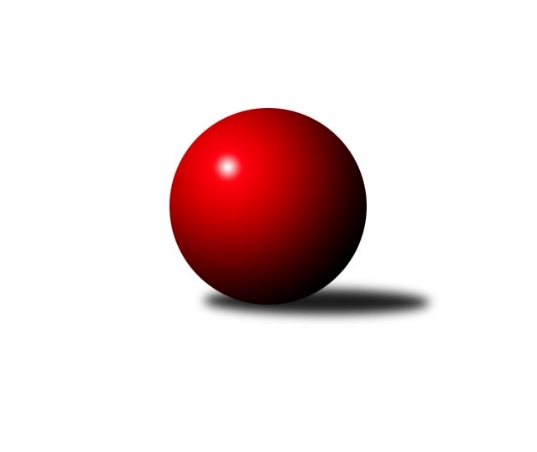 Č.22Ročník 2018/2019	16.7.2024 2. KLM B 2018/2019Statistika 22. kolaTabulka družstev:		družstvo	záp	výh	rem	proh	skore	sety	průměr	body	plné	dorážka	chyby	1.	KK Vyškov	22	15	3	4	113.5 : 62.5 	(308.5 : 219.5)	3383	33	2238	1145	18.3	2.	TJ Spartak Přerov	22	14	1	7	111.0 : 65.0 	(297.5 : 230.5)	3382	29	2244	1138	22	3.	KK Blansko	22	13	1	8	103.5 : 72.5 	(262.5 : 265.5)	3307	27	2217	1090	28.3	4.	VKK Vsetín	22	13	1	8	95.0 : 81.0 	(267.5 : 260.5)	3295	27	2198	1097	25.5	5.	SKK Dubňany	22	11	0	11	85.0 : 91.0 	(264.5 : 263.5)	3275	22	2200	1076	25.6	6.	KK Mor.Slávia Brno	22	9	4	9	81.0 : 95.0 	(256.0 : 272.0)	3263	22	2194	1069	26.9	7.	HKK Olomouc	22	10	1	11	83.5 : 92.5 	(261.0 : 267.0)	3306	21	2211	1095	24.9	8.	TJ Sl. Kamenice nad Lipou	22	9	1	12	88.5 : 87.5 	(268.0 : 260.0)	3272	19	2188	1085	27.8	9.	TJ Sokol Husovice B	22	8	3	11	80.0 : 96.0 	(246.0 : 282.0)	3269	19	2201	1067	26.5	10.	TJ Sokol Vracov	22	7	4	11	78.5 : 97.5 	(256.5 : 271.5)	3269	18	2197	1072	28.3	11.	TJ Sokol Chvalíkovice	22	8	0	14	74.5 : 101.5 	(251.0 : 277.0)	3263	16	2194	1069	32	12.	TJ Unie Hlubina	22	5	1	16	62.0 : 114.0 	(229.0 : 299.0)	3232	11	2169	1063	31.7Tabulka doma:		družstvo	záp	výh	rem	proh	skore	sety	průměr	body	maximum	minimum	1.	VKK Vsetín	11	9	0	2	56.0 : 32.0 	(135.5 : 128.5)	3273	18	3343	3178	2.	KK Blansko	11	8	1	2	59.5 : 28.5 	(138.0 : 126.0)	3319	17	3402	3253	3.	TJ Spartak Přerov	11	8	0	3	61.0 : 27.0 	(151.5 : 112.5)	3440	16	3529	3323	4.	KK Vyškov	11	8	0	3	58.5 : 29.5 	(158.0 : 106.0)	3395	16	3505	3303	5.	SKK Dubňany	11	8	0	3	54.0 : 34.0 	(143.5 : 120.5)	3364	16	3482	3264	6.	KK Mor.Slávia Brno	11	6	4	1	52.5 : 35.5 	(137.5 : 126.5)	3319	16	3421	3265	7.	TJ Sokol Chvalíkovice	11	7	0	4	46.5 : 41.5 	(135.0 : 129.0)	3231	14	3292	3149	8.	TJ Sl. Kamenice nad Lipou	11	6	0	5	52.0 : 36.0 	(144.0 : 120.0)	3381	12	3463	3271	9.	HKK Olomouc	11	6	0	5	45.0 : 43.0 	(134.0 : 130.0)	3307	12	3399	3208	10.	TJ Sokol Husovice B	11	5	2	4	45.0 : 43.0 	(132.5 : 131.5)	3365	12	3483	3278	11.	TJ Sokol Vracov	11	4	3	4	46.0 : 42.0 	(136.5 : 127.5)	3387	11	3481	3290	12.	TJ Unie Hlubina	11	3	0	8	33.0 : 55.0 	(118.0 : 146.0)	3057	6	3205	2947Tabulka venku:		družstvo	záp	výh	rem	proh	skore	sety	průměr	body	maximum	minimum	1.	KK Vyškov	11	7	3	1	55.0 : 33.0 	(150.5 : 113.5)	3382	17	3510	3178	2.	TJ Spartak Přerov	11	6	1	4	50.0 : 38.0 	(146.0 : 118.0)	3377	13	3483	3222	3.	KK Blansko	11	5	0	6	44.0 : 44.0 	(124.5 : 139.5)	3306	10	3432	3067	4.	VKK Vsetín	11	4	1	6	39.0 : 49.0 	(132.0 : 132.0)	3297	9	3415	3136	5.	HKK Olomouc	11	4	1	6	38.5 : 49.5 	(127.0 : 137.0)	3305	9	3507	3018	6.	TJ Sl. Kamenice nad Lipou	11	3	1	7	36.5 : 51.5 	(124.0 : 140.0)	3263	7	3388	3019	7.	TJ Sokol Husovice B	11	3	1	7	35.0 : 53.0 	(113.5 : 150.5)	3260	7	3447	3104	8.	TJ Sokol Vracov	11	3	1	7	32.5 : 55.5 	(120.0 : 144.0)	3258	7	3430	3086	9.	SKK Dubňany	11	3	0	8	31.0 : 57.0 	(121.0 : 143.0)	3267	6	3385	3108	10.	KK Mor.Slávia Brno	11	3	0	8	28.5 : 59.5 	(118.5 : 145.5)	3258	6	3403	3130	11.	TJ Unie Hlubina	11	2	1	8	29.0 : 59.0 	(111.0 : 153.0)	3247	5	3368	3136	12.	TJ Sokol Chvalíkovice	11	1	0	10	28.0 : 60.0 	(116.0 : 148.0)	3266	2	3390	3085Tabulka podzimní části:		družstvo	záp	výh	rem	proh	skore	sety	průměr	body	doma	venku	1.	KK Vyškov	11	6	3	2	55.0 : 33.0 	(151.5 : 112.5)	3381	15 	4 	0 	2 	2 	3 	0	2.	HKK Olomouc	11	7	0	4	48.0 : 40.0 	(132.0 : 132.0)	3327	14 	4 	0 	3 	3 	0 	1	3.	KK Blansko	11	6	1	4	51.0 : 37.0 	(137.5 : 126.5)	3283	13 	4 	1 	1 	2 	0 	3	4.	TJ Spartak Přerov	11	6	0	5	51.0 : 37.0 	(145.5 : 118.5)	3392	12 	4 	0 	3 	2 	0 	2	5.	TJ Sokol Husovice B	11	6	0	5	46.0 : 42.0 	(130.0 : 134.0)	3291	12 	4 	0 	3 	2 	0 	2	6.	SKK Dubňany	11	6	0	5	42.0 : 46.0 	(133.0 : 131.0)	3290	12 	5 	0 	0 	1 	0 	5	7.	TJ Sokol Vracov	11	4	3	4	42.5 : 45.5 	(134.0 : 130.0)	3264	11 	3 	2 	1 	1 	1 	3	8.	KK Mor.Slávia Brno	11	4	2	5	41.5 : 46.5 	(123.5 : 140.5)	3272	10 	3 	2 	1 	1 	0 	4	9.	VKK Vsetín	11	5	0	6	41.0 : 47.0 	(130.0 : 134.0)	3277	10 	4 	0 	1 	1 	0 	5	10.	TJ Sokol Chvalíkovice	11	4	0	7	38.5 : 49.5 	(125.5 : 138.5)	3251	8 	4 	0 	2 	0 	0 	5	11.	TJ Unie Hlubina	11	4	0	7	35.0 : 53.0 	(117.5 : 146.5)	3220	8 	3 	0 	2 	1 	0 	5	12.	TJ Sl. Kamenice nad Lipou	11	3	1	7	36.5 : 51.5 	(124.0 : 140.0)	3263	7 	0 	0 	0 	3 	1 	7Tabulka jarní části:		družstvo	záp	výh	rem	proh	skore	sety	průměr	body	doma	venku	1.	KK Vyškov	11	9	0	2	58.5 : 29.5 	(157.0 : 107.0)	3387	18 	4 	0 	1 	5 	0 	1 	2.	TJ Spartak Přerov	11	8	1	2	60.0 : 28.0 	(152.0 : 112.0)	3386	17 	4 	0 	0 	4 	1 	2 	3.	VKK Vsetín	11	8	1	2	54.0 : 34.0 	(137.5 : 126.5)	3312	17 	5 	0 	1 	3 	1 	1 	4.	KK Blansko	11	7	0	4	52.5 : 35.5 	(125.0 : 139.0)	3329	14 	4 	0 	1 	3 	0 	3 	5.	TJ Sl. Kamenice nad Lipou	11	6	0	5	52.0 : 36.0 	(144.0 : 120.0)	3381	12 	6 	0 	5 	0 	0 	0 	6.	KK Mor.Slávia Brno	11	5	2	4	39.5 : 48.5 	(132.5 : 131.5)	3264	12 	3 	2 	0 	2 	0 	4 	7.	SKK Dubňany	11	5	0	6	43.0 : 45.0 	(131.5 : 132.5)	3273	10 	3 	0 	3 	2 	0 	3 	8.	TJ Sokol Chvalíkovice	11	4	0	7	36.0 : 52.0 	(125.5 : 138.5)	3269	8 	3 	0 	2 	1 	0 	5 	9.	TJ Sokol Vracov	11	3	1	7	36.0 : 52.0 	(122.5 : 141.5)	3290	7 	1 	1 	3 	2 	0 	4 	10.	HKK Olomouc	11	3	1	7	35.5 : 52.5 	(129.0 : 135.0)	3291	7 	2 	0 	2 	1 	1 	5 	11.	TJ Sokol Husovice B	11	2	3	6	34.0 : 54.0 	(116.0 : 148.0)	3268	7 	1 	2 	1 	1 	1 	5 	12.	TJ Unie Hlubina	11	1	1	9	27.0 : 61.0 	(111.5 : 152.5)	3217	3 	0 	0 	6 	1 	1 	3 Zisk bodů pro družstvo:		jméno hráče	družstvo	body	zápasy	v %	dílčí body	sety	v %	1.	Ondřej Ševela 	SKK Dubňany  	17	/	20	(85%)	63	/	80	(79%)	2.	Michal Pytlík 	TJ Spartak Přerov 	17	/	20	(85%)	61	/	80	(76%)	3.	Vlastimil Bělíček 	VKK Vsetín  	17	/	21	(81%)	60	/	84	(71%)	4.	Jakub Flek 	KK Blansko  	16	/	22	(73%)	53	/	88	(60%)	5.	Michal Albrecht 	HKK Olomouc 	15.5	/	22	(70%)	55.5	/	88	(63%)	6.	Tomáš Žižlavský 	TJ Sokol Husovice B 	15	/	17	(88%)	45	/	68	(66%)	7.	Petr Pevný 	KK Vyškov 	15	/	18	(83%)	50	/	72	(69%)	8.	Kamil Bartoš 	HKK Olomouc 	15	/	22	(68%)	56	/	88	(64%)	9.	Karel Dúška 	TJ Sl. Kamenice nad Lipou 	15	/	22	(68%)	51	/	88	(58%)	10.	Milan Klika 	KK Mor.Slávia Brno 	14	/	21	(67%)	49	/	84	(58%)	11.	Petr Sehnal 	KK Blansko  	13.5	/	19	(71%)	40.5	/	76	(53%)	12.	Pavel Polanský ml.	TJ Sokol Vracov 	13	/	19	(68%)	49.5	/	76	(65%)	13.	Jiří Divila 	TJ Spartak Přerov 	13	/	19	(68%)	45	/	76	(59%)	14.	Jakub Pleban 	TJ Spartak Přerov 	13	/	19	(68%)	41.5	/	76	(55%)	15.	Miroslav Milan 	KK Mor.Slávia Brno 	13	/	22	(59%)	48.5	/	88	(55%)	16.	Jakub Ouhel 	TJ Sl. Kamenice nad Lipou 	12.5	/	20	(63%)	44.5	/	80	(56%)	17.	Jiří Staněk 	TJ Sokol Chvalíkovice 	12.5	/	21	(60%)	49.5	/	84	(59%)	18.	Jiří Trávníček 	KK Vyškov 	12	/	17	(71%)	35.5	/	68	(52%)	19.	David Dúška 	TJ Sl. Kamenice nad Lipou 	12	/	20	(60%)	41	/	80	(51%)	20.	Vladimír Valenta 	TJ Sokol Chvalíkovice 	12	/	21	(57%)	47.5	/	84	(57%)	21.	Pavel Antoš 	KK Mor.Slávia Brno 	12	/	22	(55%)	47	/	88	(53%)	22.	Luděk Rychlovský 	KK Vyškov 	11	/	17	(65%)	47	/	68	(69%)	23.	Josef Linhart 	TJ Unie Hlubina 	11	/	17	(65%)	41	/	68	(60%)	24.	Martin Dolák 	VKK Vsetín  	11	/	17	(65%)	40	/	68	(59%)	25.	Daniel Bělíček 	VKK Vsetín  	11	/	18	(61%)	37.5	/	72	(52%)	26.	Josef Touš 	KK Vyškov 	11	/	20	(55%)	46.5	/	80	(58%)	27.	Tomáš Šerák 	SKK Dubňany  	10	/	16	(63%)	34	/	64	(53%)	28.	Petr Pavelka 	TJ Spartak Přerov 	10	/	18	(56%)	37	/	72	(51%)	29.	Aleš Staněk 	TJ Sokol Chvalíkovice 	10	/	18	(56%)	36	/	72	(50%)	30.	Radek Hendrych 	TJ Sokol Chvalíkovice 	10	/	18	(56%)	34	/	72	(47%)	31.	Petr Polanský 	TJ Sokol Vracov 	10	/	21	(48%)	42	/	84	(50%)	32.	Tomáš Procházka 	KK Vyškov 	9	/	14	(64%)	35	/	56	(63%)	33.	Zdeněk Macháček 	TJ Spartak Přerov 	9	/	14	(64%)	32	/	56	(57%)	34.	Michal Zelený 	SKK Dubňany  	9	/	16	(56%)	37	/	64	(58%)	35.	Václav Kratochvíla 	SKK Dubňany  	9	/	17	(53%)	32.5	/	68	(48%)	36.	Tomáš Hambálek 	VKK Vsetín  	9	/	19	(47%)	39.5	/	76	(52%)	37.	Lukáš Dúška 	TJ Sl. Kamenice nad Lipou 	9	/	19	(47%)	35.5	/	76	(47%)	38.	Roman Flek 	KK Blansko  	9	/	19	(47%)	34.5	/	76	(45%)	39.	Petr Havíř 	KK Blansko  	9	/	19	(47%)	34.5	/	76	(45%)	40.	Jiří Radil 	TJ Sokol Husovice B 	9	/	20	(45%)	36	/	80	(45%)	41.	Pavel Košťál 	TJ Sokol Husovice B 	9	/	20	(45%)	36	/	80	(45%)	42.	František Svoboda 	TJ Sokol Vracov 	8.5	/	15	(57%)	34	/	60	(57%)	43.	Jan Ševela 	KK Blansko  	8	/	10	(80%)	25	/	40	(63%)	44.	Michal Zatyko 	TJ Unie Hlubina 	8	/	14	(57%)	31.5	/	56	(56%)	45.	Petr Vácha 	TJ Spartak Přerov 	8	/	15	(53%)	32	/	60	(53%)	46.	Jaromír Hendrych 	HKK Olomouc 	8	/	15	(53%)	27	/	60	(45%)	47.	Tomáš Sasín 	TJ Sokol Vracov 	8	/	17	(47%)	31	/	68	(46%)	48.	David Hendrych 	TJ Sokol Chvalíkovice 	8	/	18	(44%)	33	/	72	(46%)	49.	David Plšek 	TJ Sokol Husovice B 	8	/	19	(42%)	38.5	/	76	(51%)	50.	Pavel Ježek 	TJ Sl. Kamenice nad Lipou 	8	/	19	(42%)	38	/	76	(50%)	51.	Ivo Hostinský 	KK Mor.Slávia Brno 	8	/	20	(40%)	35.5	/	80	(44%)	52.	Radim Čuřík 	KK Vyškov 	7.5	/	16	(47%)	32.5	/	64	(51%)	53.	Petr Šindelář 	TJ Sl. Kamenice nad Lipou 	7	/	14	(50%)	28	/	56	(50%)	54.	Tomáš Kordula 	TJ Sokol Vracov 	7	/	15	(47%)	34.5	/	60	(58%)	55.	Milan Sekanina 	HKK Olomouc 	7	/	15	(47%)	27.5	/	60	(46%)	56.	Přemysl Žáček 	TJ Unie Hlubina 	7	/	17	(41%)	32	/	68	(47%)	57.	Michal Kratochvíla 	SKK Dubňany  	7	/	18	(39%)	32.5	/	72	(45%)	58.	Milan Kanda 	TJ Spartak Přerov 	7	/	19	(37%)	34	/	76	(45%)	59.	Martin Honc 	KK Blansko  	6	/	7	(86%)	18	/	28	(64%)	60.	Eduard Varga 	KK Vyškov 	6	/	10	(60%)	21.5	/	40	(54%)	61.	Miroslav Vejtasa 	TJ Sokol Husovice B 	6	/	13	(46%)	24	/	52	(46%)	62.	Libor Vančura 	VKK Vsetín  	6	/	13	(46%)	20	/	52	(38%)	63.	Filip Kordula 	TJ Sokol Vracov 	6	/	14	(43%)	27.5	/	56	(49%)	64.	Marian Hošek 	HKK Olomouc 	5	/	8	(63%)	18.5	/	32	(58%)	65.	Pavel Marek 	TJ Unie Hlubina 	5	/	8	(63%)	17.5	/	32	(55%)	66.	Tomáš Novosad 	VKK Vsetín  	5	/	12	(42%)	22	/	48	(46%)	67.	Jan Žídek 	TJ Unie Hlubina 	5	/	13	(38%)	21	/	52	(40%)	68.	Zoltán Bagári 	VKK Vsetín  	5	/	14	(36%)	24	/	56	(43%)	69.	Jan Tužil 	TJ Sokol Vracov 	5	/	15	(33%)	22.5	/	60	(38%)	70.	Petr Basta 	TJ Unie Hlubina 	5	/	16	(31%)	28	/	64	(44%)	71.	Miroslav Flek 	KK Blansko  	4	/	4	(100%)	12	/	16	(75%)	72.	Martin Marek 	TJ Unie Hlubina 	4	/	7	(57%)	13.5	/	28	(48%)	73.	Ladislav Musil 	KK Blansko  	4	/	7	(57%)	12	/	28	(43%)	74.	Jan Machálek st.	TJ Sokol Husovice B 	4	/	8	(50%)	18.5	/	32	(58%)	75.	Jiří Němec 	HKK Olomouc 	4	/	8	(50%)	17.5	/	32	(55%)	76.	Matouš Krajzinger 	HKK Olomouc 	4	/	8	(50%)	16	/	32	(50%)	77.	Radim Herůfek 	KK Mor.Slávia Brno 	4	/	9	(44%)	17	/	36	(47%)	78.	Antonín Kratochvíla 	SKK Dubňany  	4	/	14	(29%)	22.5	/	56	(40%)	79.	Marek Dostal 	SKK Dubňany  	4	/	14	(29%)	20.5	/	56	(37%)	80.	Boštjan Pen 	KK Mor.Slávia Brno 	3.5	/	9	(39%)	15.5	/	36	(43%)	81.	Stanislav Novák 	KK Mor.Slávia Brno 	3.5	/	15	(23%)	23	/	60	(38%)	82.	Josef Kotlán 	KK Blansko  	3	/	3	(100%)	8	/	12	(67%)	83.	Adam Rychtařík 	TJ Sl. Kamenice nad Lipou 	3	/	5	(60%)	13.5	/	20	(68%)	84.	Pavel Vymazal 	KK Vyškov 	3	/	7	(43%)	16.5	/	28	(59%)	85.	Petr Brablec 	TJ Unie Hlubina 	3	/	16	(19%)	20	/	64	(31%)	86.	Jakub Hnát 	TJ Sokol Husovice B 	3	/	21	(14%)	25	/	84	(30%)	87.	František Kellner 	KK Mor.Slávia Brno 	2	/	2	(100%)	5	/	8	(63%)	88.	Tomáš Válka 	TJ Sokol Husovice B 	2	/	2	(100%)	5	/	8	(63%)	89.	Michal Hejtmánek 	TJ Unie Hlubina 	2	/	3	(67%)	6	/	12	(50%)	90.	Martin Bartoš 	TJ Spartak Přerov 	2	/	3	(67%)	6	/	12	(50%)	91.	Roman Janás 	SKK Dubňany  	2	/	5	(40%)	10.5	/	20	(53%)	92.	Jiří Šindelář 	TJ Sl. Kamenice nad Lipou 	2	/	5	(40%)	7.5	/	20	(38%)	93.	Vladimír Kostka 	TJ Sokol Chvalíkovice 	2	/	7	(29%)	13	/	28	(46%)	94.	Otto Mückstein 	TJ Sokol Chvalíkovice 	2	/	11	(18%)	13.5	/	44	(31%)	95.	Milan Bělíček 	VKK Vsetín  	2	/	12	(17%)	16.5	/	48	(34%)	96.	Jiří Baslar 	HKK Olomouc 	2	/	13	(15%)	18.5	/	52	(36%)	97.	Břetislav Sobota 	HKK Olomouc 	2	/	16	(13%)	19.5	/	64	(30%)	98.	Igor Sedlák 	TJ Sokol Husovice B 	1	/	1	(100%)	3.5	/	4	(88%)	99.	David Pospíšil 	KK Mor.Slávia Brno 	1	/	1	(100%)	3	/	4	(75%)	100.	Jan Machálek ml. ml.	TJ Sokol Husovice B 	1	/	1	(100%)	3	/	4	(75%)	101.	Jakub Haresta 	KK Blansko  	1	/	1	(100%)	2	/	4	(50%)	102.	János Víz 	VKK Vsetín  	1	/	1	(100%)	2	/	4	(50%)	103.	Tomáš Gaspar 	TJ Sokol Vracov 	1	/	2	(50%)	5	/	8	(63%)	104.	Martin Gabrhel 	TJ Sokol Husovice B 	1	/	2	(50%)	3	/	8	(38%)	105.	Zdeněk Macháček 	TJ Spartak Přerov 	1	/	2	(50%)	3	/	8	(38%)	106.	Zdeněk Kratochvíla 	SKK Dubňany  	1	/	2	(50%)	3	/	8	(38%)	107.	Milan Podhradský 	TJ Sl. Kamenice nad Lipou 	1	/	2	(50%)	2	/	8	(25%)	108.	Martin Procházka 	KK Blansko  	1	/	3	(33%)	5.5	/	12	(46%)	109.	František Oliva 	TJ Unie Hlubina 	1	/	3	(33%)	5	/	12	(42%)	110.	Otakar Lukáč 	KK Blansko  	1	/	4	(25%)	3	/	16	(19%)	111.	Karel Kolařík 	KK Blansko  	1	/	8	(13%)	5.5	/	32	(17%)	112.	Pavel Krompolc 	TJ Unie Hlubina 	0	/	1	(0%)	2	/	4	(50%)	113.	Radim Meluzín 	TJ Sokol Husovice B 	0	/	1	(0%)	2	/	4	(50%)	114.	Marek Hynar 	TJ Sokol Chvalíkovice 	0	/	1	(0%)	2	/	4	(50%)	115.	Aleš Gaspar 	TJ Sokol Vracov 	0	/	1	(0%)	1	/	4	(25%)	116.	Martin Sedlák 	TJ Sokol Husovice B 	0	/	1	(0%)	1	/	4	(25%)	117.	Roman Grüner 	TJ Unie Hlubina 	0	/	1	(0%)	1	/	4	(25%)	118.	Libor Pšenica 	TJ Unie Hlubina 	0	/	1	(0%)	1	/	4	(25%)	119.	Karel Gabrhel 	TJ Sokol Husovice B 	0	/	1	(0%)	1	/	4	(25%)	120.	Jiří Rauschgold 	TJ Sokol Husovice B 	0	/	1	(0%)	0.5	/	4	(13%)	121.	Robert Pacal 	TJ Sokol Husovice B 	0	/	1	(0%)	0	/	4	(0%)	122.	Pavel Polanský st.	TJ Sokol Vracov 	0	/	1	(0%)	0	/	4	(0%)	123.	Petr Chodura 	TJ Unie Hlubina 	0	/	1	(0%)	0	/	4	(0%)	124.	Jaroslav Sedlář 	KK Mor.Slávia Brno 	0	/	2	(0%)	3	/	8	(38%)	125.	Miroslav Oujezdský 	KK Mor.Slávia Brno 	0	/	2	(0%)	3	/	8	(38%)	126.	Jaroslav Sedlář 	KK Mor.Slávia Brno 	0	/	2	(0%)	2	/	8	(25%)	127.	Jakub Hendrych 	TJ Sokol Chvalíkovice 	0	/	2	(0%)	2	/	8	(25%)	128.	Martin Bílek 	TJ Sokol Vracov 	0	/	2	(0%)	1.5	/	8	(19%)	129.	Tomáš Rechtoris 	TJ Unie Hlubina 	0	/	2	(0%)	0.5	/	8	(6%)	130.	Filip Kratochvíla 	SKK Dubňany  	0	/	2	(0%)	0	/	8	(0%)	131.	Václav Rábl 	TJ Unie Hlubina 	0	/	2	(0%)	0	/	8	(0%)Průměry na kuželnách:		kuželna	průměr	plné	dorážka	chyby	výkon na hráče	1.	TJ Spartak Přerov, 1-6	3409	2263	1146	23.4	(568.2)	2.	TJ Sokol Vracov, 1-6	3374	2244	1130	24.2	(562.4)	3.	KK Vyškov, 1-4	3356	2230	1125	21.9	(559.3)	4.	TJ Sokol Husovice, 1-4	3354	2241	1112	26.9	(559.0)	5.	Kamenice, 1-4	3349	2242	1107	27.4	(558.3)	6.	Dubňany, 1-4	3336	2220	1115	25.5	(556.1)	7.	KK MS Brno, 1-4	3311	2215	1096	26.4	(551.9)	8.	KK Blansko, 1-6	3300	2204	1096	29.0	(550.1)	9.	HKK Olomouc, 1-8	3298	2208	1089	27.0	(549.8)	10.	TJ Zbrojovka Vsetín, 1-4	3247	2159	1087	25.0	(541.2)	11.	TJ Opava, 1-4	3238	2186	1051	28.9	(539.7)	12.	TJ VOKD Poruba, 1-4	3085	2094	991	32.5	(514.3)Nejlepší výkony na kuželnách:TJ Spartak Přerov, 1-6TJ Spartak Přerov	3529	19. kolo	Michal Pytlík 	TJ Spartak Přerov	653	17. koloTJ Spartak Přerov	3527	17. kolo	Vlastimil Bělíček 	VKK Vsetín 	647	10. koloTJ Spartak Přerov	3524	10. kolo	Michal Pytlík 	TJ Spartak Přerov	632	10. koloKK Vyškov	3510	17. kolo	Michal Pytlík 	TJ Spartak Přerov	632	11. koloTJ Spartak Přerov	3497	21. kolo	Michal Pytlík 	TJ Spartak Přerov	631	19. koloTJ Spartak Přerov	3473	11. kolo	Michal Albrecht 	HKK Olomouc	619	6. koloTJ Sokol Husovice B	3447	8. kolo	Miroslav Vejtasa 	TJ Sokol Husovice B	616	8. koloTJ Sokol Vracov	3430	19. kolo	Petr Vácha 	TJ Spartak Přerov	615	21. koloHKK Olomouc	3430	6. kolo	Jiří Trávníček 	KK Vyškov	614	17. koloTJ Spartak Přerov	3409	6. kolo	Zdeněk Macháček 	TJ Spartak Přerov	613	8. koloTJ Sokol Vracov, 1-6TJ Sokol Vracov	3481	4. kolo	Michal Pytlík 	TJ Spartak Přerov	638	7. koloTJ Sokol Vracov	3463	15. kolo	Vlastimil Bělíček 	VKK Vsetín 	633	20. koloTJ Spartak Přerov	3456	7. kolo	Jiří Staněk 	TJ Sokol Chvalíkovice	617	13. koloKK Vyškov	3447	2. kolo	Pavel Polanský ml.	TJ Sokol Vracov	613	20. koloKK Blansko 	3432	18. kolo	Radek Hendrych 	TJ Sokol Chvalíkovice	613	13. koloTJ Sokol Vracov	3411	2. kolo	Petr Polanský 	TJ Sokol Vracov	612	20. koloTJ Sokol Vracov	3405	18. kolo	Tomáš Sasín 	TJ Sokol Vracov	612	9. koloVKK Vsetín 	3395	20. kolo	Ondřej Ševela 	SKK Dubňany 	597	4. koloTJ Sokol Vracov	3395	20. kolo	Tomáš Sasín 	TJ Sokol Vracov	597	15. koloTJ Sokol Chvalíkovice	3390	13. kolo	Aleš Staněk 	TJ Sokol Chvalíkovice	597	13. koloKK Vyškov, 1-4HKK Olomouc	3507	1. kolo	Michal Pytlík 	TJ Spartak Přerov	632	5. koloKK Vyškov	3505	5. kolo	Petr Pevný 	KK Vyškov	625	5. koloTJ Spartak Přerov	3483	5. kolo	Michal Albrecht 	HKK Olomouc	622	1. koloKK Vyškov	3478	14. kolo	Josef Touš 	KK Vyškov	616	3. koloKK Vyškov	3466	9. kolo	Jiří Trávníček 	KK Vyškov	612	20. koloKK Vyškov	3414	3. kolo	Luděk Rychlovský 	KK Vyškov	610	5. koloKK Vyškov	3408	1. kolo	Tomáš Procházka 	KK Vyškov	604	9. koloKK Vyškov	3395	20. kolo	Luděk Rychlovský 	KK Vyškov	602	1. koloTJ Sl. Kamenice nad Lipou	3388	7. kolo	Tomáš Procházka 	KK Vyškov	602	22. koloKK Vyškov	3387	22. kolo	Petr Polanský 	TJ Sokol Vracov	602	14. koloTJ Sokol Husovice, 1-4KK Vyškov	3498	15. kolo	Tomáš Žižlavský 	TJ Sokol Husovice B	660	9. koloTJ Sokol Husovice B	3483	10. kolo	Tomáš Žižlavský 	TJ Sokol Husovice B	653	10. koloTJ Spartak Přerov	3439	20. kolo	Tomáš Žižlavský 	TJ Sokol Husovice B	632	13. koloTJ Sokol Husovice B	3433	9. kolo	Michal Pytlík 	TJ Spartak Přerov	629	20. koloTJ Sokol Husovice B	3419	13. kolo	Jakub Hnát 	TJ Sokol Husovice B	627	15. koloTJ Sokol Husovice B	3394	20. kolo	Tomáš Žižlavský 	TJ Sokol Husovice B	619	7. koloKK Blansko 	3385	7. kolo	Petr Sehnal 	KK Blansko 	616	7. koloTJ Sokol Husovice B	3375	15. kolo	Jakub Flek 	KK Blansko 	616	7. koloHKK Olomouc	3363	4. kolo	Vlastimil Bělíček 	VKK Vsetín 	615	9. koloTJ Unie Hlubina	3362	13. kolo	Matouš Krajzinger 	HKK Olomouc	608	4. koloKamenice, 1-4TJ Sl. Kamenice nad Lipou	3463	16. kolo	Jakub Ouhel 	TJ Sl. Kamenice nad Lipou	625	20. koloTJ Sl. Kamenice nad Lipou	3458	18. kolo	Aleš Staněk 	TJ Sokol Chvalíkovice	617	18. koloTJ Spartak Přerov	3453	13. kolo	Vlastimil Bělíček 	VKK Vsetín 	616	14. koloTJ Sl. Kamenice nad Lipou	3447	20. kolo	Ondřej Ševela 	SKK Dubňany 	609	15. koloTJ Sl. Kamenice nad Lipou	3440	13. kolo	Josef Touš 	KK Vyškov	609	19. koloKK Vyškov	3428	19. kolo	Adam Rychtařík 	TJ Sl. Kamenice nad Lipou	608	16. koloTJ Sl. Kamenice nad Lipou	3425	21. kolo	Jakub Ouhel 	TJ Sl. Kamenice nad Lipou	606	13. koloTJ Sl. Kamenice nad Lipou	3392	19. kolo	Jakub Ouhel 	TJ Sl. Kamenice nad Lipou	605	17. koloTJ Unie Hlubina	3368	17. kolo	Zdeněk Macháček 	TJ Spartak Přerov	602	13. koloVKK Vsetín 	3357	14. kolo	Jakub Ouhel 	TJ Sl. Kamenice nad Lipou	600	16. koloDubňany, 1-4SKK Dubňany 	3482	20. kolo	Ondřej Ševela 	SKK Dubňany 	662	14. koloTJ Spartak Přerov	3458	22. kolo	Michal Pytlík 	TJ Spartak Přerov	644	22. koloSKK Dubňany 	3436	14. kolo	Ondřej Ševela 	SKK Dubňany 	637	7. koloSKK Dubňany 	3413	7. kolo	Ondřej Ševela 	SKK Dubňany 	633	22. koloSKK Dubňany 	3400	22. kolo	Ondřej Ševela 	SKK Dubňany 	625	16. koloKK Blansko 	3399	20. kolo	Ondřej Ševela 	SKK Dubňany 	615	18. koloSKK Dubňany 	3390	18. kolo	Karel Dúška 	TJ Sl. Kamenice nad Lipou	609	3. koloSKK Dubňany 	3367	9. kolo	Ondřej Ševela 	SKK Dubňany 	608	1. koloTJ Sokol Vracov	3358	16. kolo	Ondřej Ševela 	SKK Dubňany 	604	9. koloKK Vyškov	3348	12. kolo	Marek Dostal 	SKK Dubňany 	602	22. koloKK MS Brno, 1-4KK Mor.Slávia Brno	3421	14. kolo	Miroslav Milan 	KK Mor.Slávia Brno	616	14. koloKK Mor.Slávia Brno	3405	17. kolo	Ondřej Ševela 	SKK Dubňany 	613	17. koloKK Vyškov	3393	8. kolo	Milan Klika 	KK Mor.Slávia Brno	610	8. koloTJ Spartak Přerov	3356	14. kolo	Milan Klika 	KK Mor.Slávia Brno	601	3. koloKK Mor.Slávia Brno	3351	8. kolo	Pavel Antoš 	KK Mor.Slávia Brno	601	6. koloKK Mor.Slávia Brno	3336	19. kolo	Pavel Antoš 	KK Mor.Slávia Brno	601	8. koloSKK Dubňany 	3334	17. kolo	Pavel Polanský ml.	TJ Sokol Vracov	599	11. koloKK Mor.Slávia Brno	3328	6. kolo	Petr Pevný 	KK Vyškov	597	8. koloTJ Sokol Chvalíkovice	3327	19. kolo	Radim Čuřík 	KK Vyškov	597	8. koloTJ Unie Hlubina	3320	6. kolo	Milan Klika 	KK Mor.Slávia Brno	594	12. koloKK Blansko, 1-6VKK Vsetín 	3415	22. kolo	Vlastimil Bělíček 	VKK Vsetín 	619	22. koloKK Blansko 	3402	13. kolo	Michal Pytlík 	TJ Spartak Přerov	613	9. koloKK Blansko 	3356	15. kolo	Petr Havíř 	KK Blansko 	606	4. koloKK Vyškov	3348	4. kolo	Jakub Pleban 	TJ Spartak Přerov	603	9. koloKK Blansko 	3342	6. kolo	Jakub Ouhel 	TJ Sl. Kamenice nad Lipou	603	10. koloKK Blansko 	3341	9. kolo	Jan Ševela 	KK Blansko 	598	19. koloTJ Spartak Přerov	3334	9. kolo	Pavel Košťál 	TJ Sokol Husovice B	592	19. koloKK Blansko 	3330	4. kolo	Jan Ševela 	KK Blansko 	592	13. koloKK Blansko 	3327	19. kolo	Jakub Flek 	KK Blansko 	591	6. koloKK Blansko 	3313	10. kolo	Jakub Flek 	KK Blansko 	591	22. koloHKK Olomouc, 1-8HKK Olomouc	3399	10. kolo	Michal Albrecht 	HKK Olomouc	627	18. koloHKK Olomouc	3380	18. kolo	Jiří Němec 	HKK Olomouc	623	3. koloTJ Sokol Vracov	3378	3. kolo	Jakub Flek 	KK Blansko 	608	5. koloVKK Vsetín 	3376	7. kolo	Vlastimil Bělíček 	VKK Vsetín 	606	7. koloKK Vyškov	3363	13. kolo	David Hendrych 	TJ Sokol Chvalíkovice	603	10. koloHKK Olomouc	3349	3. kolo	Michal Pytlík 	TJ Spartak Přerov	601	18. koloTJ Sokol Chvalíkovice	3343	10. kolo	Jiří Němec 	HKK Olomouc	594	10. koloHKK Olomouc	3341	13. kolo	Tomáš Hambálek 	VKK Vsetín 	591	7. koloTJ Spartak Přerov	3335	18. kolo	Michal Albrecht 	HKK Olomouc	591	7. koloHKK Olomouc	3325	8. kolo	Matouš Krajzinger 	HKK Olomouc	591	10. koloTJ Zbrojovka Vsetín, 1-4VKK Vsetín 	3343	21. kolo	Vlastimil Bělíček 	VKK Vsetín 	637	21. koloVKK Vsetín 	3341	2. kolo	Vlastimil Bělíček 	VKK Vsetín 	629	11. koloVKK Vsetín 	3331	13. kolo	Vlastimil Bělíček 	VKK Vsetín 	618	6. koloVKK Vsetín 	3307	8. kolo	Vlastimil Bělíček 	VKK Vsetín 	612	2. koloSKK Dubňany 	3298	13. kolo	Ondřej Ševela 	SKK Dubňany 	601	13. koloVKK Vsetín 	3297	17. kolo	Daniel Bělíček 	VKK Vsetín 	598	2. koloVKK Vsetín 	3290	19. kolo	Vlastimil Bělíček 	VKK Vsetín 	597	13. koloKK Vyškov	3281	6. kolo	Vlastimil Bělíček 	VKK Vsetín 	596	8. koloHKK Olomouc	3269	19. kolo	Vlastimil Bělíček 	VKK Vsetín 	595	15. koloVKK Vsetín 	3269	15. kolo	David Plšek 	TJ Sokol Husovice B	589	21. koloTJ Opava, 1-4KK Vyškov	3410	11. kolo	Petr Pevný 	KK Vyškov	629	11. koloTJ Spartak Přerov	3340	16. kolo	Jiří Staněk 	TJ Sokol Chvalíkovice	614	7. koloHKK Olomouc	3334	12. kolo	Miroslav Milan 	KK Mor.Slávia Brno	609	7. koloTJ Sokol Chvalíkovice	3292	7. kolo	Radim Čuřík 	KK Vyškov	596	11. koloKK Mor.Slávia Brno	3282	7. kolo	Michal Pytlík 	TJ Spartak Přerov	585	16. koloTJ Sokol Chvalíkovice	3281	20. kolo	Jiří Staněk 	TJ Sokol Chvalíkovice	585	6. koloTJ Sokol Chvalíkovice	3281	11. kolo	Vladimír Valenta 	TJ Sokol Chvalíkovice	585	6. koloTJ Sokol Chvalíkovice	3273	3. kolo	Kamil Bartoš 	HKK Olomouc	583	12. koloTJ Sokol Chvalíkovice	3253	16. kolo	Vladimír Valenta 	TJ Sokol Chvalíkovice	581	3. koloTJ Sokol Chvalíkovice	3252	1. kolo	Aleš Staněk 	TJ Sokol Chvalíkovice	579	11. koloTJ VOKD Poruba, 1-4TJ Spartak Přerov	3271	3. kolo	Milan Klika 	KK Mor.Slávia Brno	578	18. koloTJ Unie Hlubina	3205	3. kolo	Ondřej Ševela 	SKK Dubňany 	578	19. koloKK Vyškov	3178	21. kolo	Pavel Marek 	TJ Unie Hlubina	576	18. koloKK Mor.Slávia Brno	3164	18. kolo	Vlastimil Bělíček 	VKK Vsetín 	562	16. koloVKK Vsetín 	3159	16. kolo	Vladimír Valenta 	TJ Sokol Chvalíkovice	561	8. koloTJ Unie Hlubina	3148	18. kolo	Pavel Marek 	TJ Unie Hlubina	561	3. koloTJ Unie Hlubina	3128	11. kolo	Martin Marek 	TJ Unie Hlubina	560	3. koloTJ Unie Hlubina	3117	8. kolo	Pavel Antoš 	KK Mor.Slávia Brno	559	18. koloSKK Dubňany 	3108	19. kolo	Michal Zatyko 	TJ Unie Hlubina	557	3. koloTJ Sokol Husovice B	3104	1. kolo	Zdeněk Macháček 	TJ Spartak Přerov	556	3. koloČetnost výsledků:	8.0 : 0.0	3x	7.0 : 1.0	18x	6.5 : 1.5	2x	6.0 : 2.0	29x	5.5 : 2.5	1x	5.0 : 3.0	25x	4.0 : 4.0	10x	3.5 : 4.5	1x	3.0 : 5.0	17x	2.0 : 6.0	21x	1.0 : 7.0	5x